ZD5600手持式二维条码扫描器产品特征1. 防护等级为IP54的工业设计，防尘防水，坚实和性能可靠。  2. 可以快速准确的解读一维和二维条形码，并且具有良好的纠错能力。  3. 可以直接解读手机和电脑屏幕上的条形码。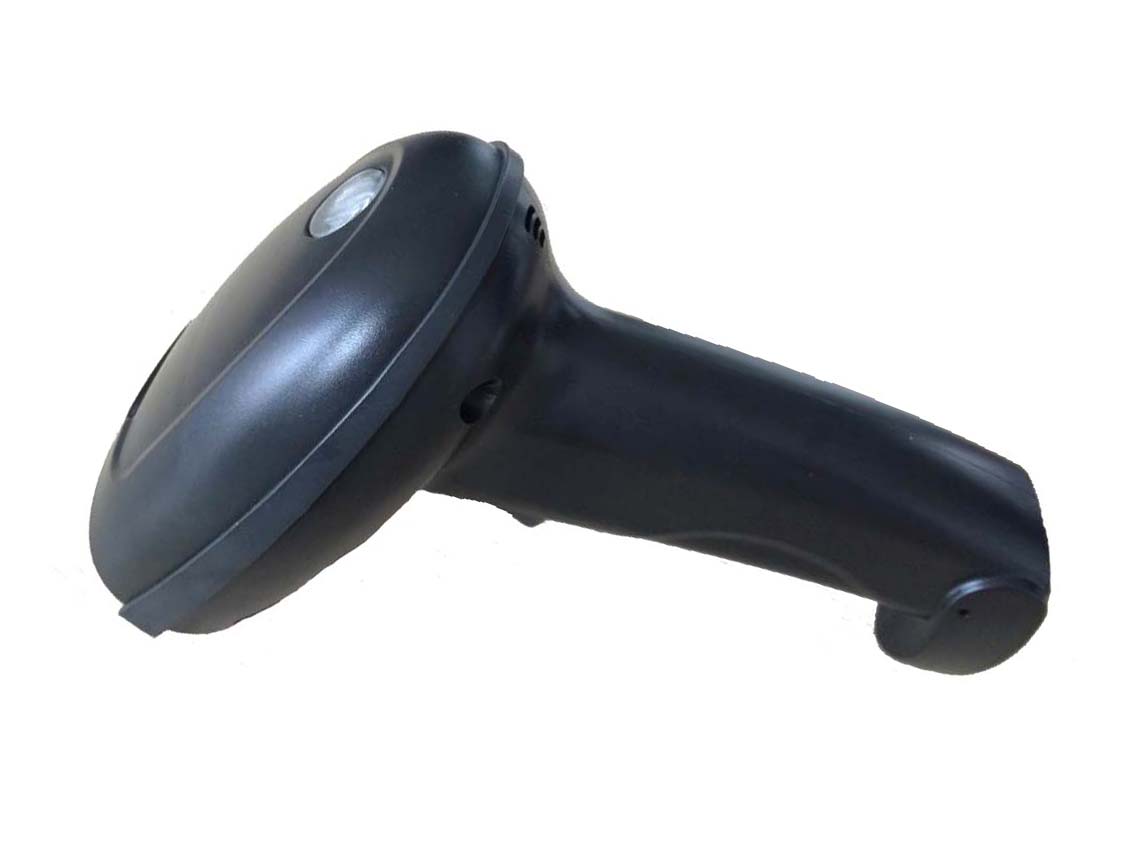 技术参数物理参数材    料：聚碳酸酯外形尺寸：170mm x 100mm x 75mm 电气特性解码能力Australian Post, Aztec, BPO, Canada Post, Codabar, Codablock, Code 11, Code 39, Code 93, Code 128/EAN128, DataMatrix, Dutch Post, EAN.UCC Composite, Interleaved 2 of 5, Japan Post, Matrix 2 of 5, MaxiCode, MicroPDF417, MSI Code, PDF417, Planet, Plessey Code, Postnet, QR code, RSS, Standard 2 of 5, Telepen, TLC 39, UPC/EAN.环境参数存储温度：-30°C to 70°C (-22°F to 158°F)环境光照：正常室内与室外阳光的直射外形尺寸  单位：毫米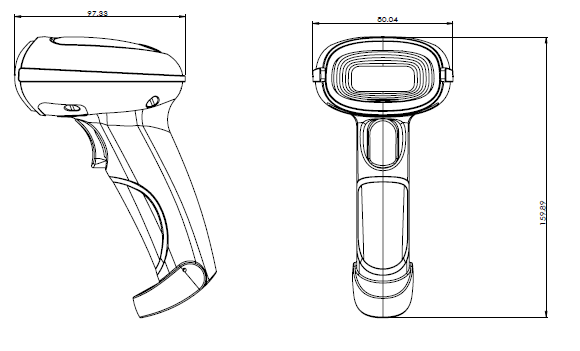 性能参数最大可读码速度     每秒/25厘米扫描角度           45°（水平）, 30°（垂直）可靠性参数最高温度：60 °C (140 °F)最低温度：-20 °C (-4 °F)循环周期：30分钟高温；30分钟低温循环次数：24振    动：2000 G, 0.7 ms, 3 axis摔    落：可承受1.2米跌落至水泥地面上机身重量：150g数据线长度：2m接口RS232USB（只支持MS和MAC操作系统）直流电源适配器USB电源电源电压直流+5V±5%直流+5V±5%电流消耗±10%±10%开机电流60毫安60毫安待机电流40毫安40毫安工作电流300毫安300毫安工作温度：-20°C to 60°C (-4°F to 144°F)相对湿度：5% to 95% (不凝结)光源               可见红光630nm + 10nm分辨率             640（水平）x 480（垂直）, 256 gray levels接口               RS-232, USB (虚拟端口, 只支持MS和Mac操作系统)密度标记视野范围视野范围标签公制英制5 mil(Code 39)9.0-12.0cm3.5-4.7in13 mil(UPC/EAN)3.0-30.5cm1.2-12.0in20 mil(Code 39)3.0-45.0cm1.2-16.5inPDF417(10mil)5.0-22.5cm2.0-8.8inDatamatrix(10mil)5.2-24.0cm2.1-9.4in抗热冲击性能抗机械冲击性能